15 СПОСОБОВ ВЫРАЖЕНИЯ ЛЮБВИ К ДЕТЯМ1. Раскрасьте вместе с ребенком страничку в книжке-раскраске.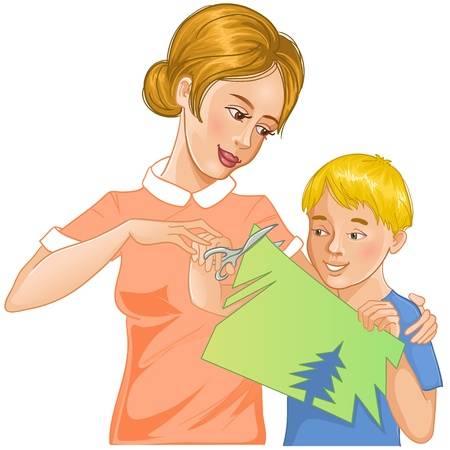 2. Спрячьте подарок-сюрприз, чтобы малыш сам нашел его.3. Изготовьте поздравительные открытки для всех членов семьи.4. Крепко обнимите его и подольше подержите в своих объятиях.5. Позвольте малышу помочь вам печь пирожки, торты (украсить его) и другую выпечку.6. Попросите его помочь вам собрать игрушки.7. Дайте им свою старую одежду, чтобы они нарядились для игры.8. Позвольте ребенку расчесывать свои волосы.9. Пусть он поможет убраться в квартире, доме.10. Спрашивайте ребенка, что ему понравилось, как прошел день.11. Погладьте его по голове, когда он ложится спать, помассируйте спинку ребенку или подержите его за руку – так малыш быстрее уснет.12. Читайте вслух книжки.13. Устраивайте пикники в живописной местности.14. Осенью погоняйтесь за падающими листьями, шуршите ногами и бегайте по ним вместе. Зимой слепите вместе снеговика. Дети больше любят тех, кто с ними много и весело играет.15. Дайте ребенку повозиться в воде, помыть посуду, постирать или просто поплескаться.И вообще, старайтесь, чтобы ребенок всегда помогал вам, и все делайте вместе – пусть это нелегко (сначала), зато весело.